pp – pianissimo – really softp – piano – softmp – mezzo-piano – kinda softmf – mezzo-forte – kinda loudf – forte – loudff – really louddecrescendo – get softer< - crescendo – get louderD.C. al Fine – go back to the beginning and continue until you see the word “fine” (finish)D.S. al Coda – go back to this symbol , continue to you see “to coda” , jump to the coda symbol  . 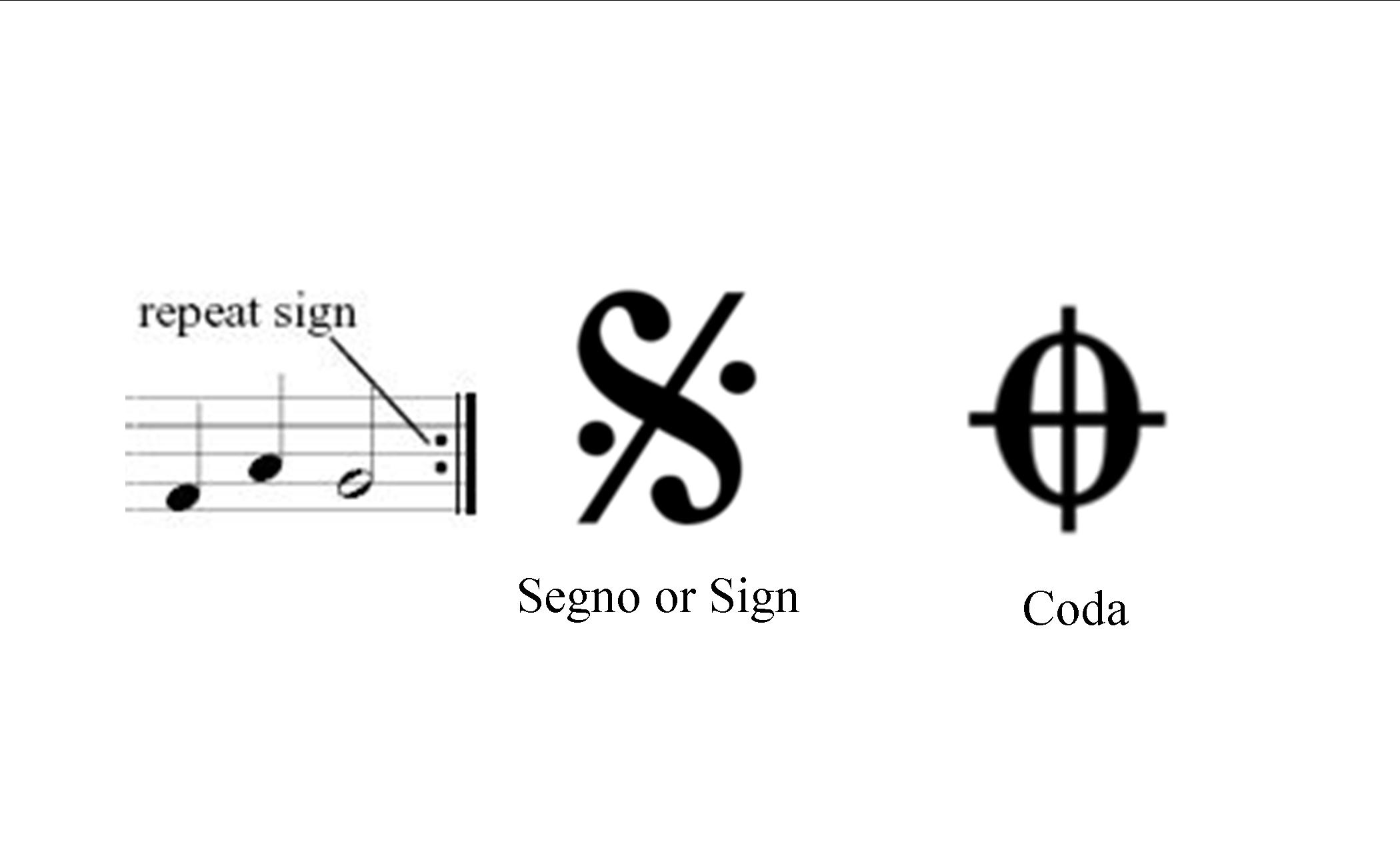 Andante – kinda slowAndantino – a little faster than andanteAllegretto – kinda fastAllegro – fastVivace – light and livelyPresto – fastModerato – kinda fast, like AllegrettoAccelerando – speed upRitardando or Rallentando – slow down graduallyA tempo – go back to the original speedPoco – just a little